โครงการปรับปรุงถนนแอสฟัลท์ติกคอนกรีตสายบ้องตี้ล่าง – ทุ่งมะเซอย่อ หมู่ที่ 2ก่อนดำเนินการ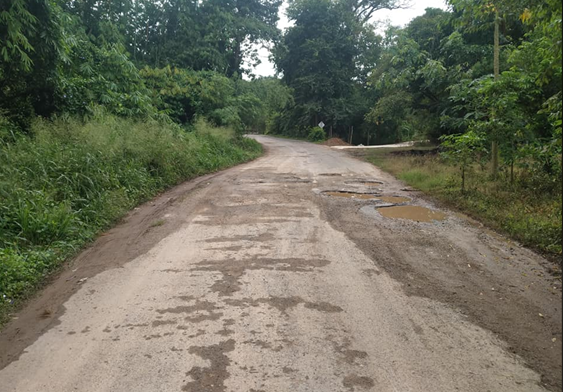 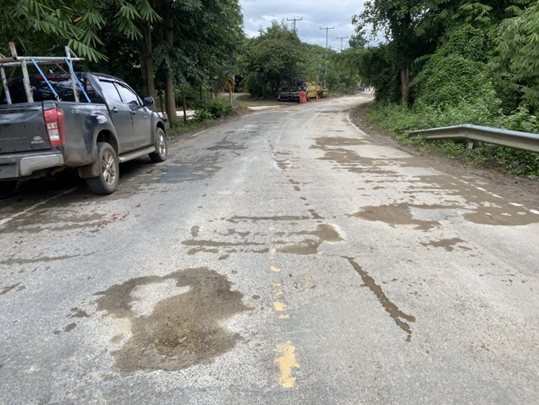 ขณะดำเนินการ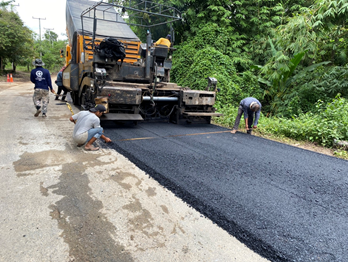 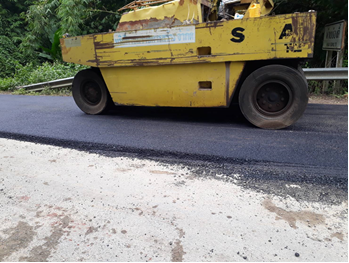 แล้วเสร็จ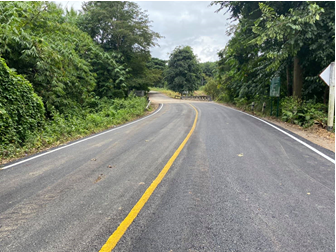 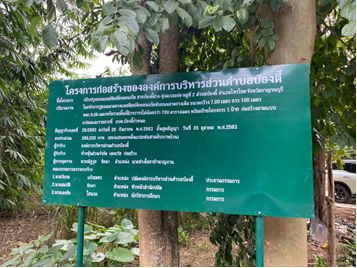 โครงการปรับปรุงถนนลูกรัง สายห้วยโป่ง หมู่ที่ 3ก่อนดำเนินการ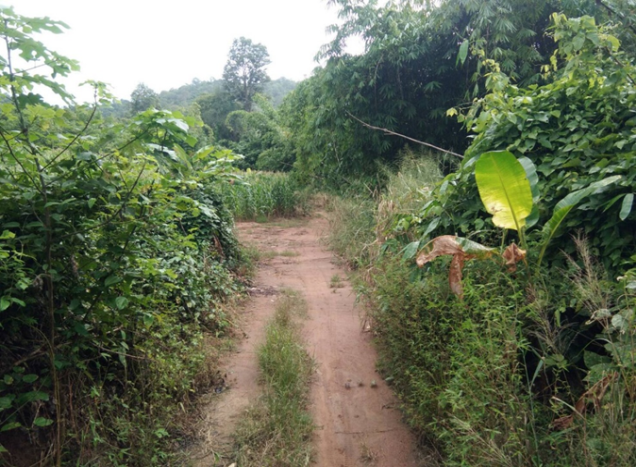 ขณะดำเนินการ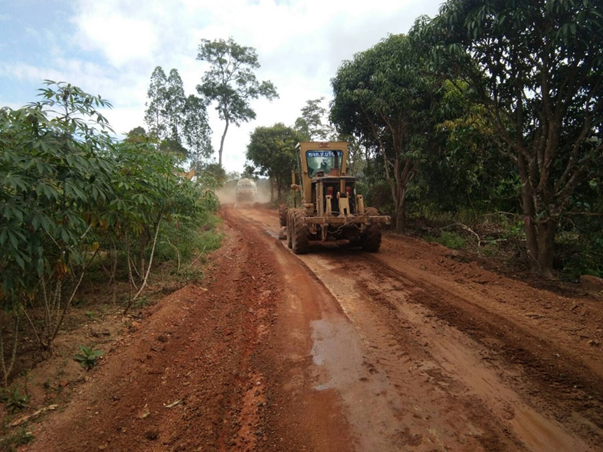 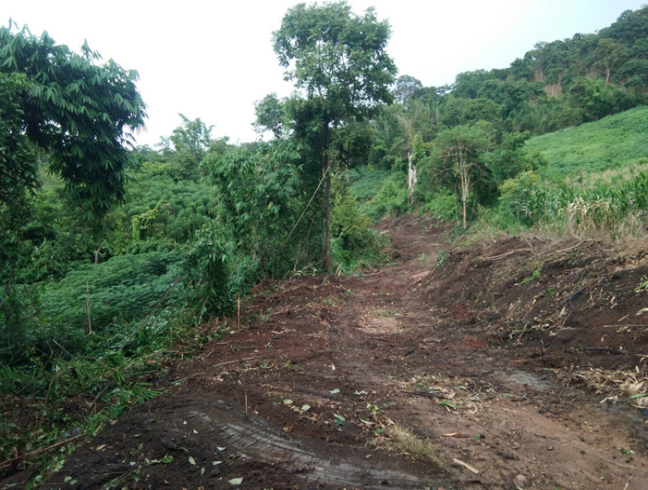 แล้วเสร็จ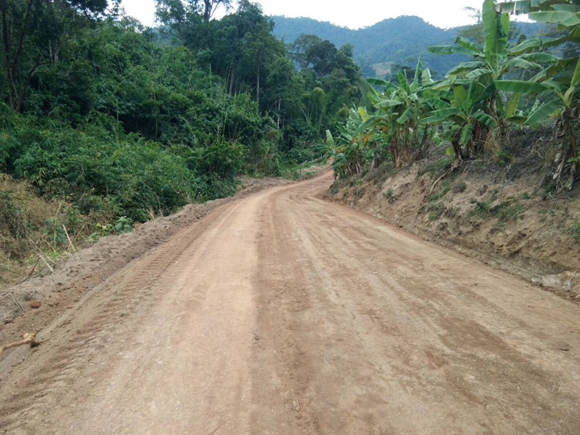 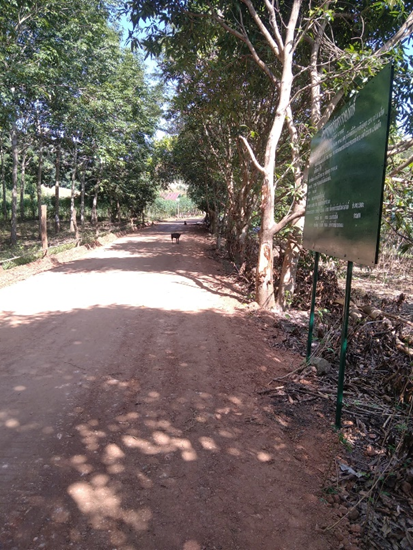 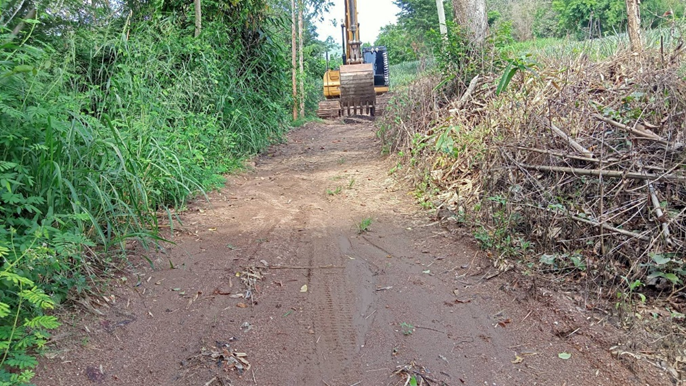 โครงการวางท่อระบายน้ำหมู่ที่ 1ก่อนดำเนินการ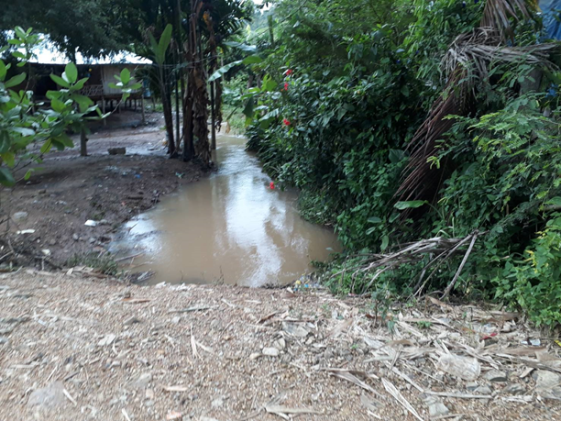 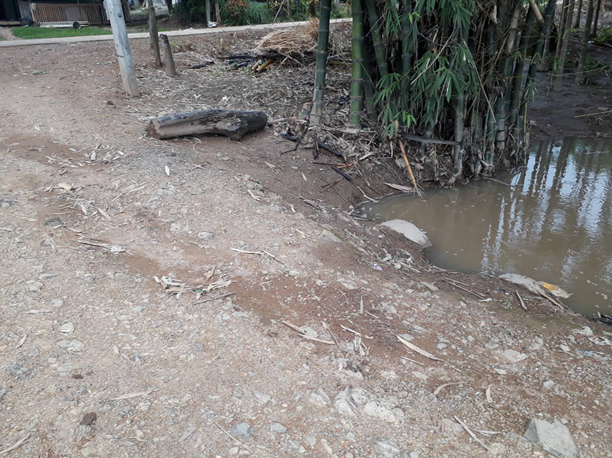 ขณะดำเนินการ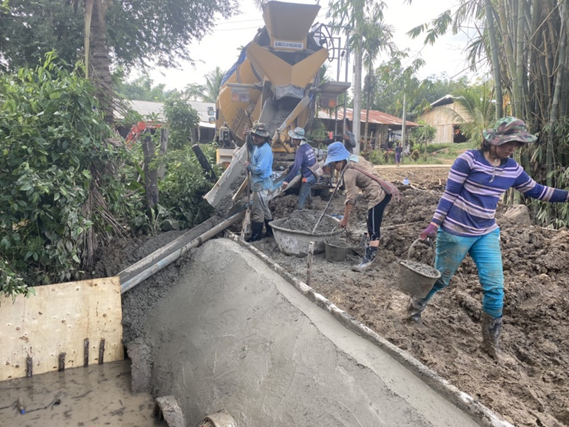 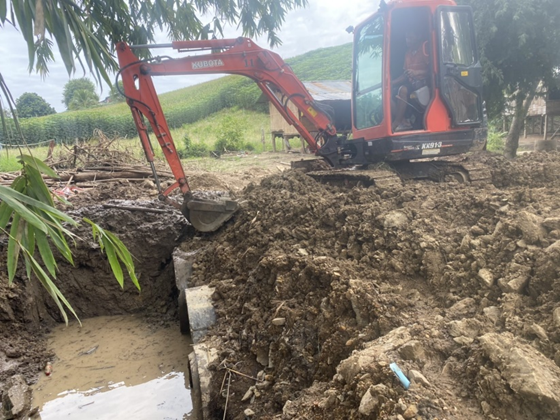 แล้วเสร็จ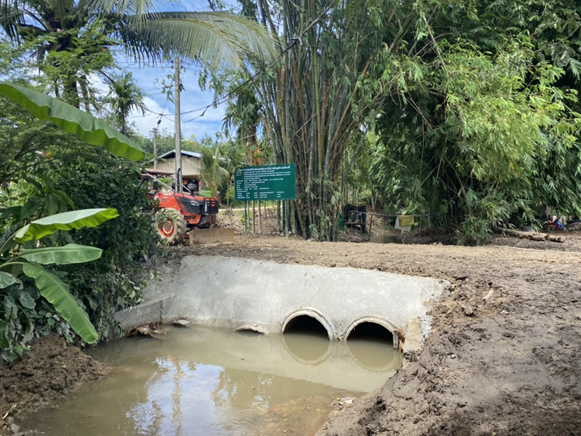 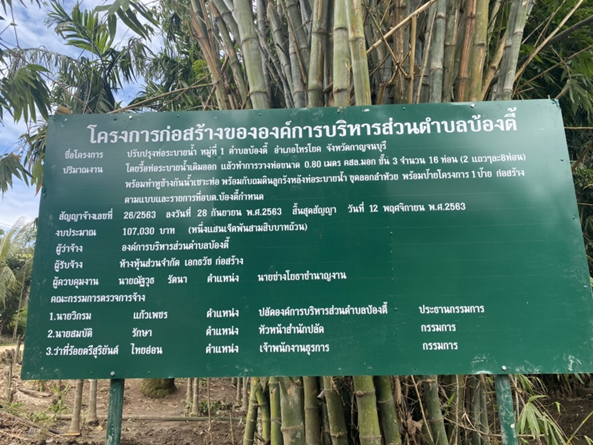 โครงการต่อเติมสำนักงาน อบต. (กองคลัง)ก่อนดำเนินงาน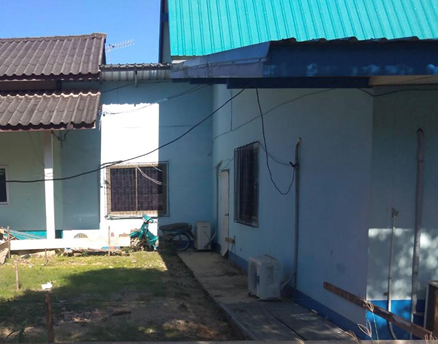 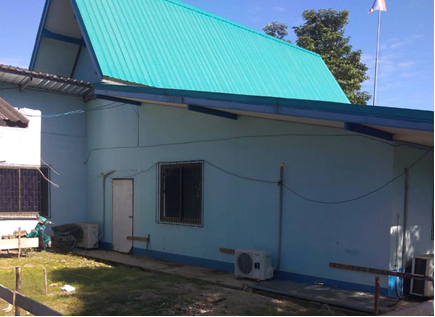 ขณะดำเนินการแล้วเสร็จ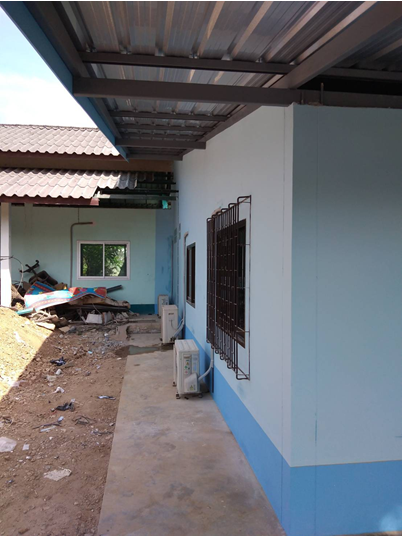 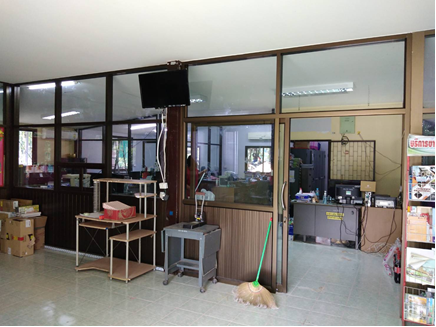 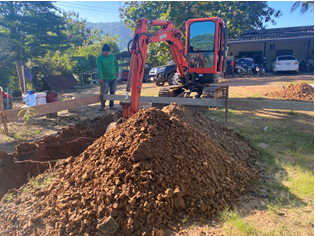 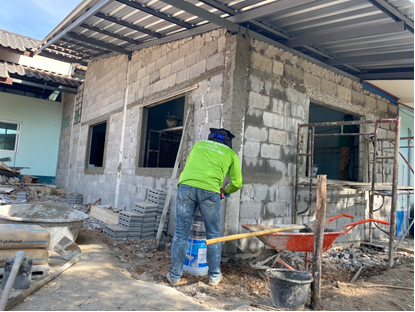 โครงการติดตั้งไฟฟ้าแสงสว่างโซล่าเซลล์ หมู่ที่ 1 จำนวน 19 จุดก่อนดำเนินการ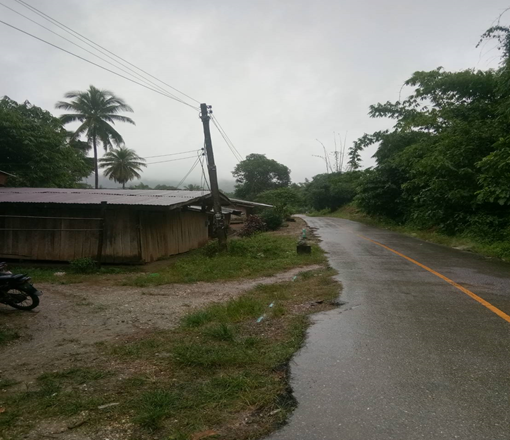 ขณะดำเนินการ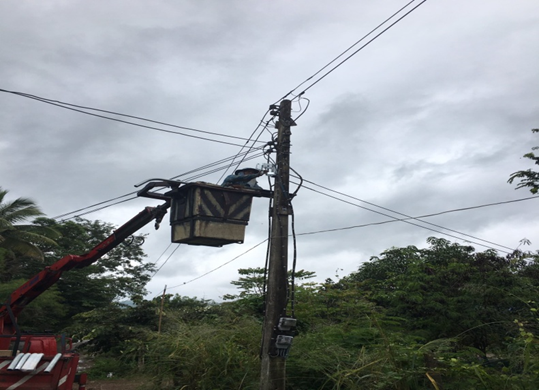 แล้วเสร็จ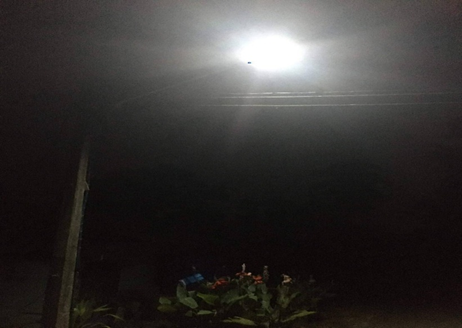 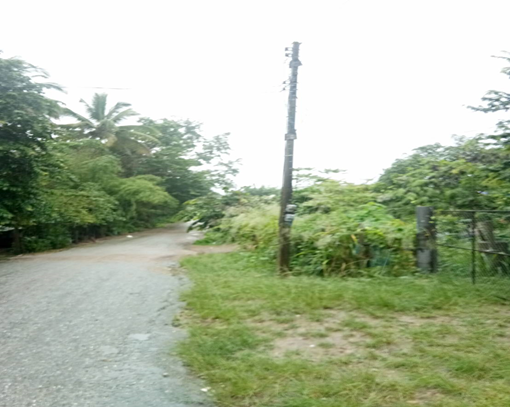 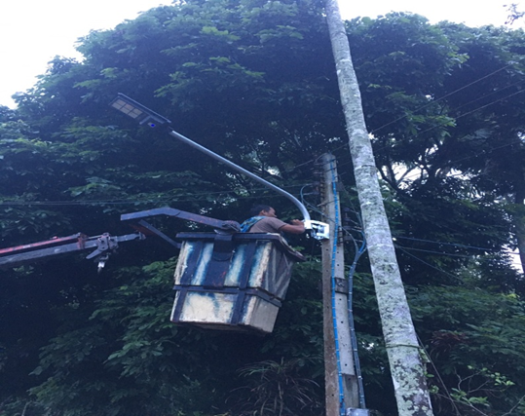 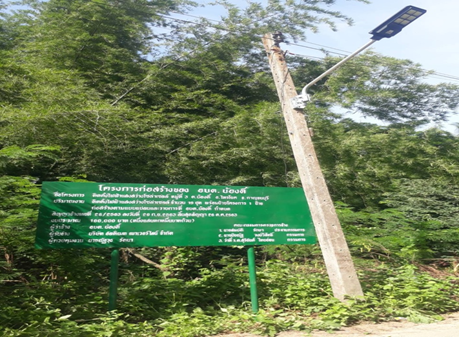        6 .โครงการติดตั้งโคมไฟฟ้าแสงสว่างภายในตำบล            บ้องตี้  33 ชุดก่อนดำเนินการ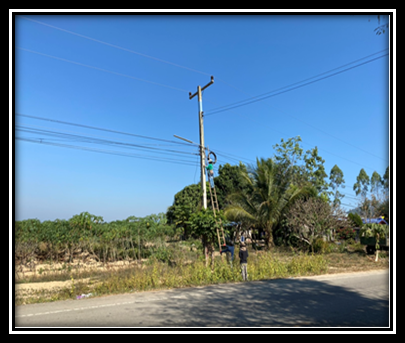 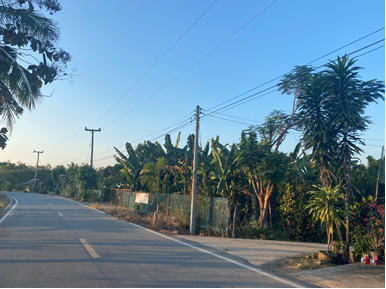 ขณะดำเนินการ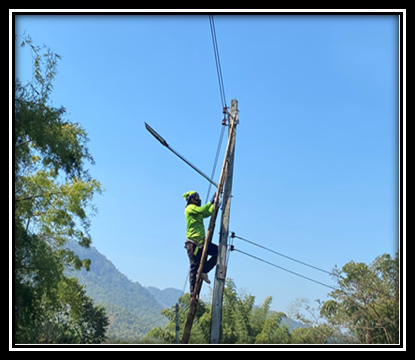 แล้วเสร็จ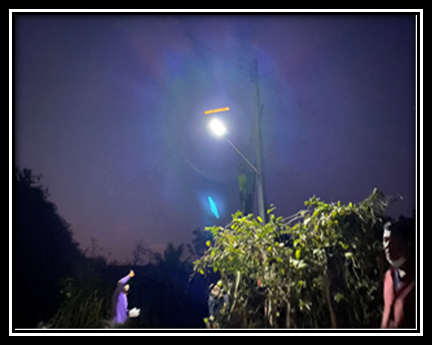 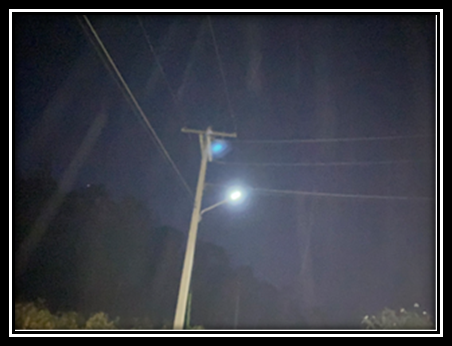 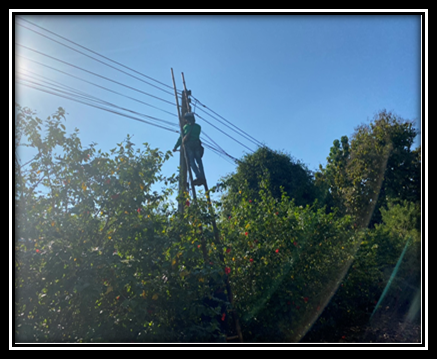           7 .โครงการถนนคอนกรีตสายทางหลวงชนบท กจ.              5098 – ไร่นายประมาทก่อนดำเนินการ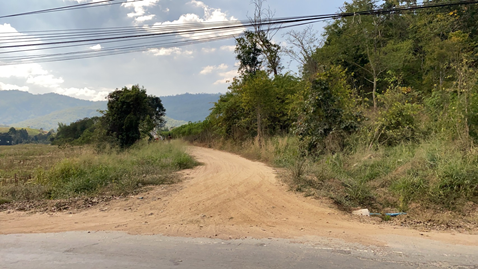 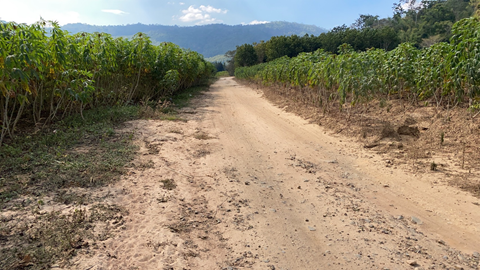 ขณะดำเนินการ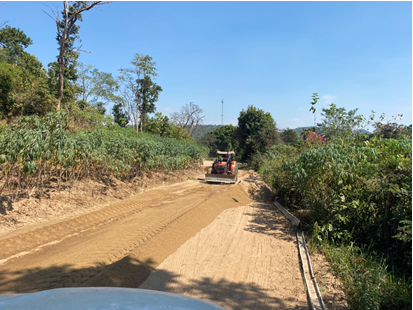 แล้วเสร็จ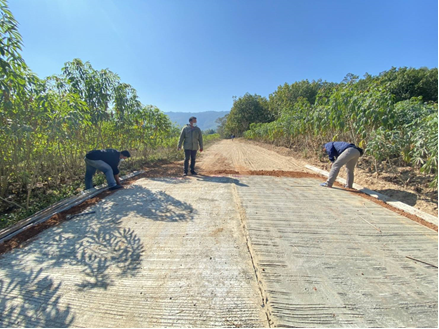 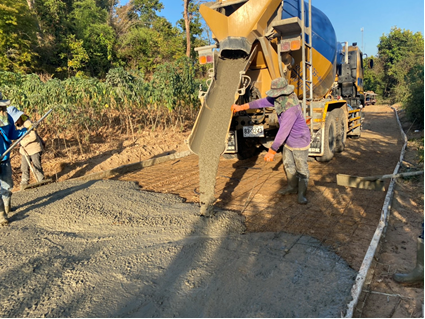 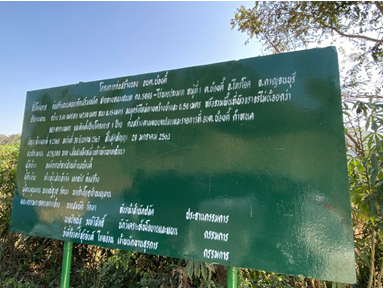         8.โครงการก่อสร้างถนนคอนกรีตเสริมเหล็ก จาก          ถนนดำ –ดงเสลา ม.2ก่อนดำเนินการ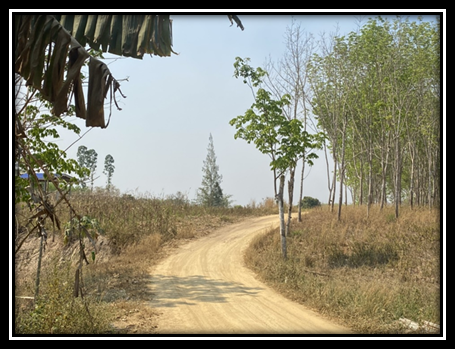 ขณะดำเนินงาน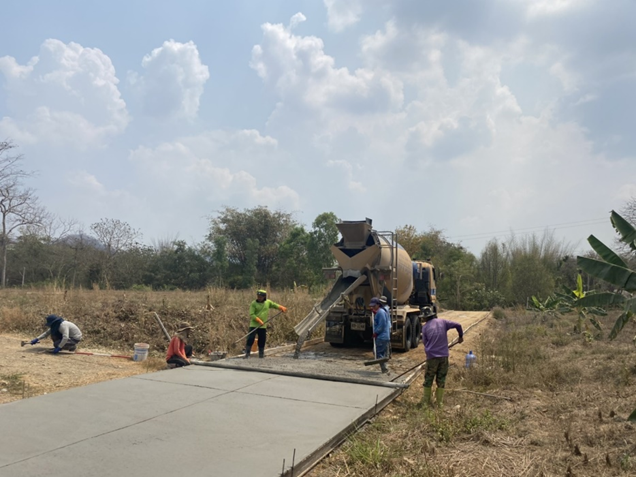 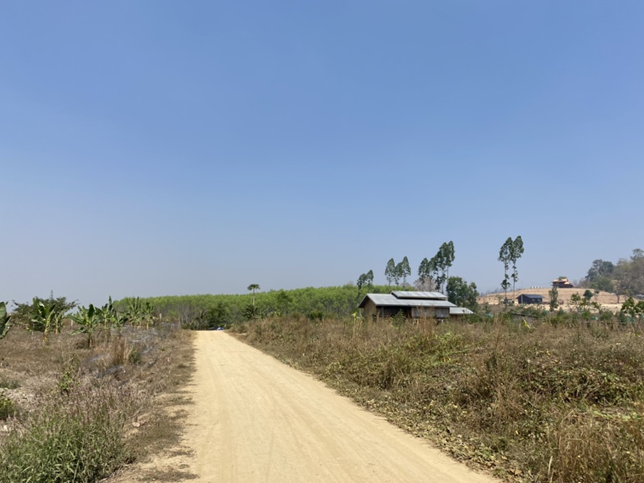 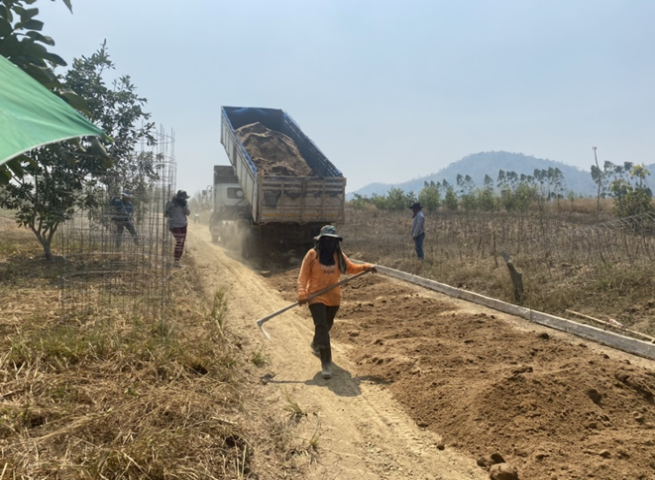 แล้วเสร็จ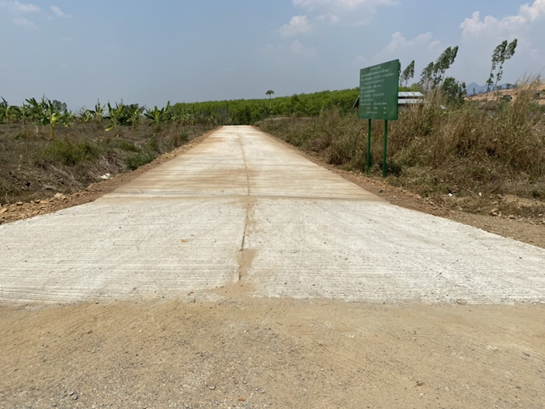 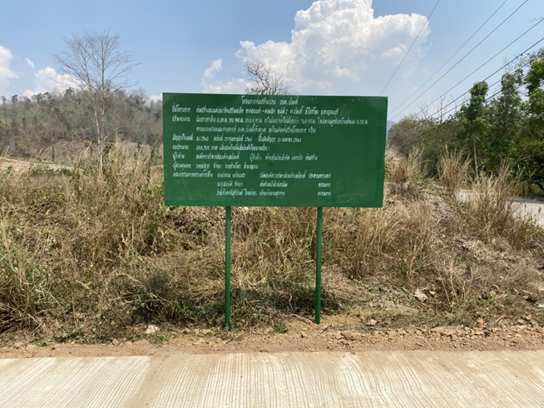           9.โครงการก่อสร้างถนนคอนกรีตเสริมเหล็กสาย             บ้านป้านาก – ลำห้วย หมู่ที่ 3ก่อนดำเนินงาน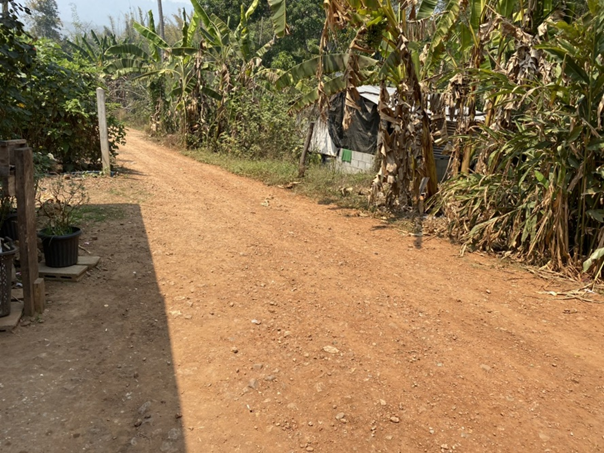 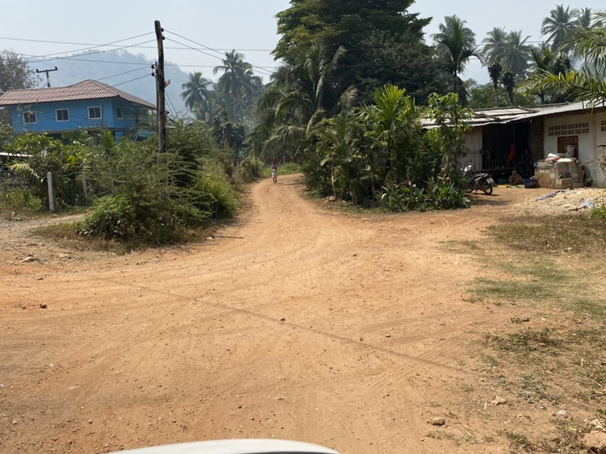 ขณะดำเนินงาน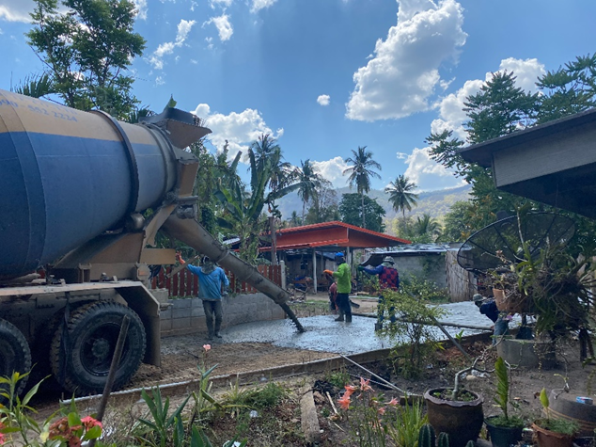 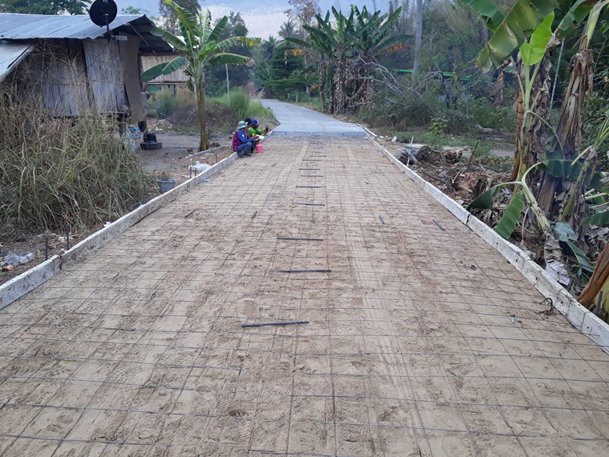 แล้วเสร็จ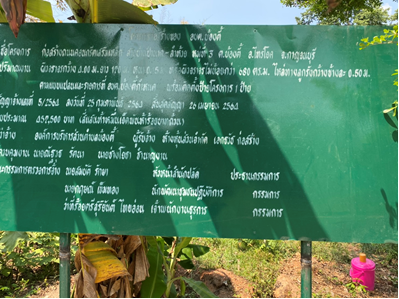 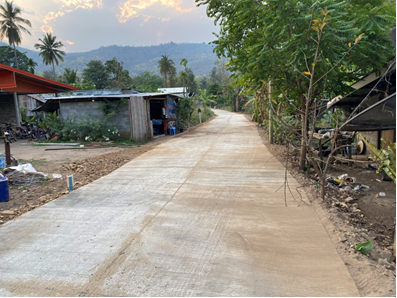 10.โครงการติดตั้งโคมไฟฟ้าแสงสว่างแบบโซล่าเซล 44 จุดก่อนดำเนินงาน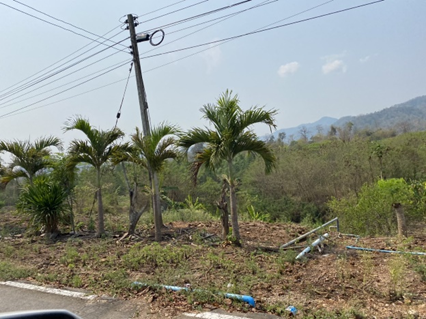 ขณะดำเนินงาน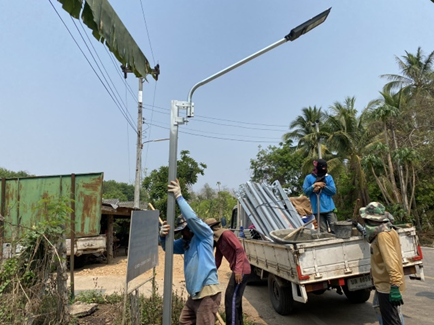 แล้วเสร็จ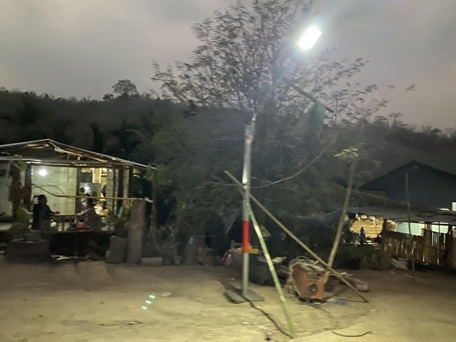 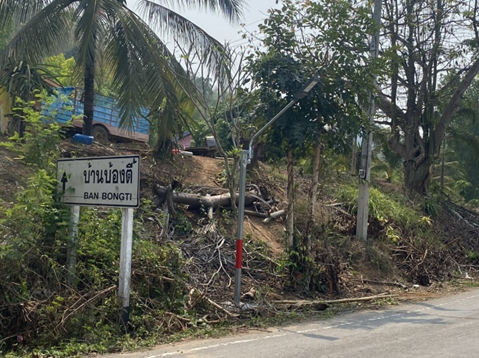 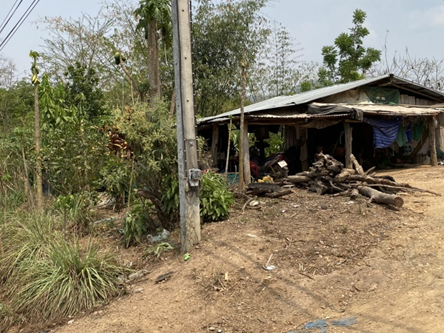 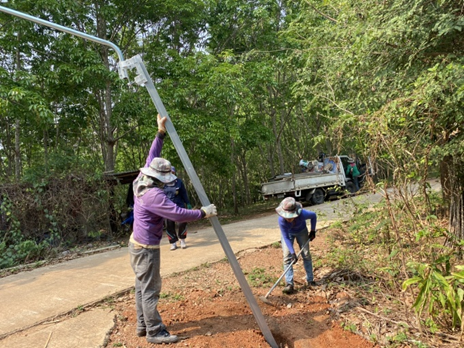 11. โครงการถนนคอนกรีตเสริมเหล็กสายทางสายไร่สกุลเดชะ หมู่ที่ 2ก่อนดำเนินงาน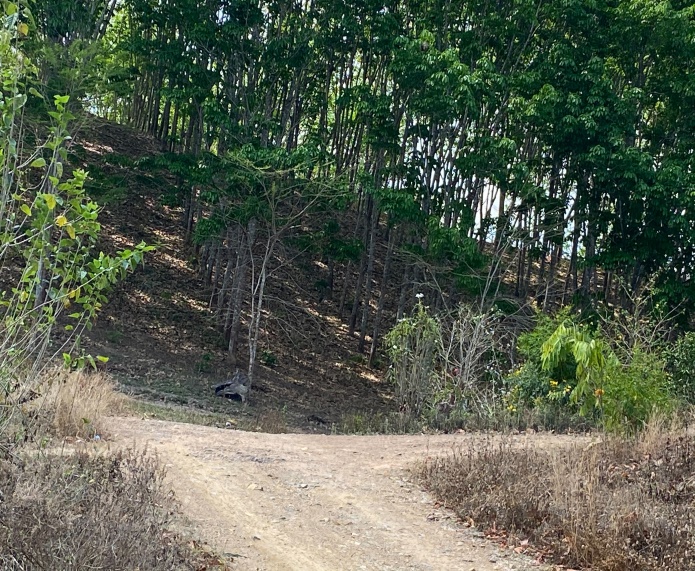 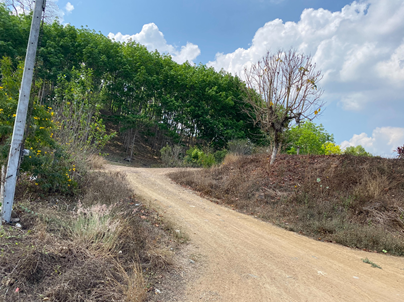 ขณะดำเนินงานแล้วเสร็จ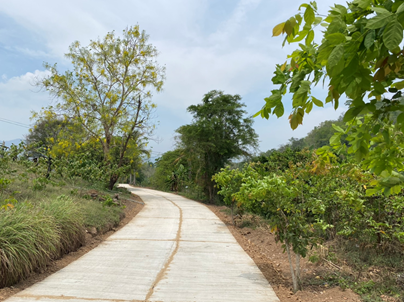 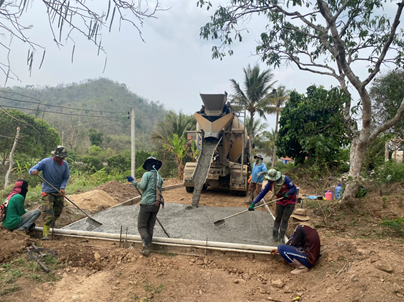 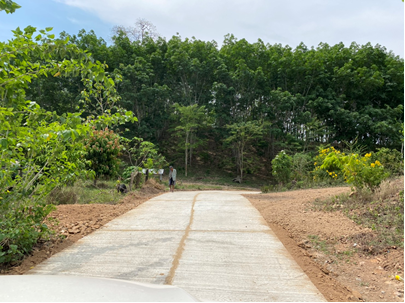 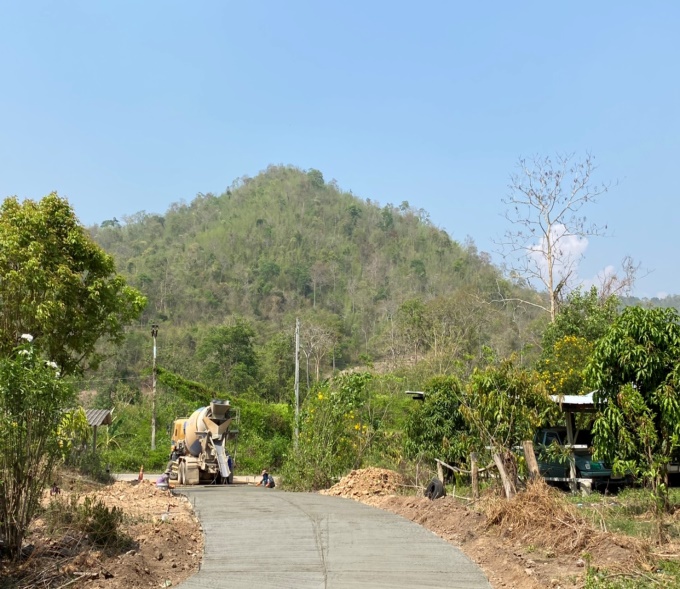 12. โครงการถนนคอนกรีตเสริมเหล็กสายบ้านป้าเจียร หมู่ที่  4ก่อนดำเนินงาน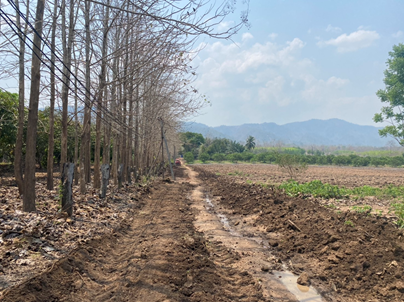 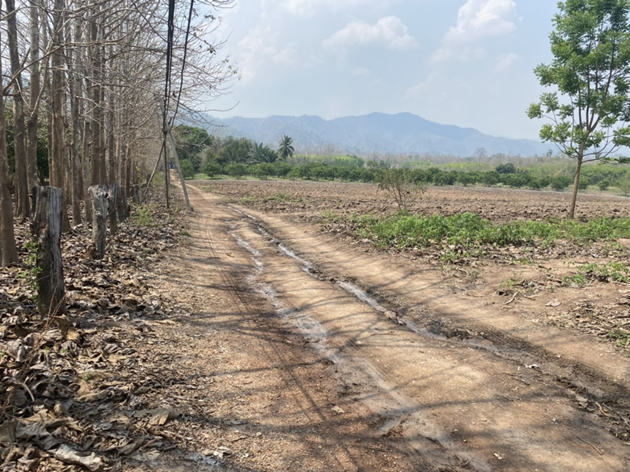 ขณะดำเนินงาน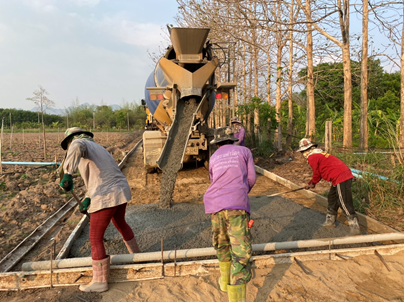 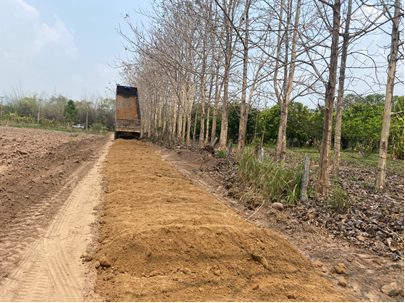 แล้วเสร็จ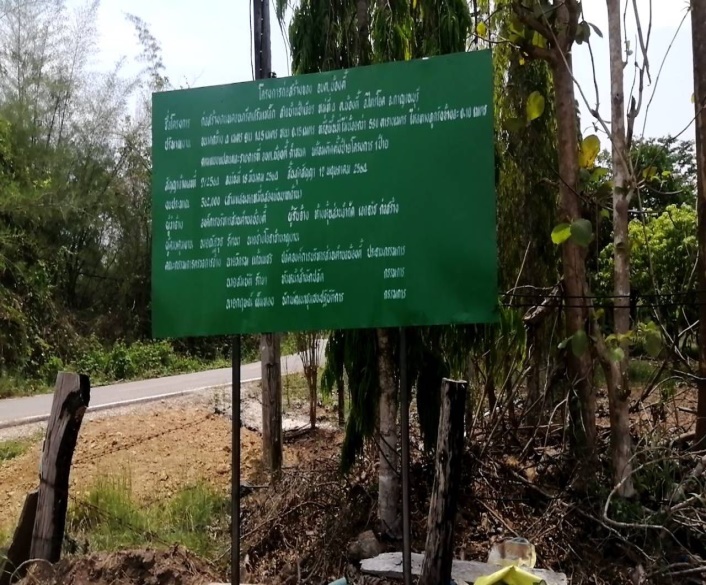 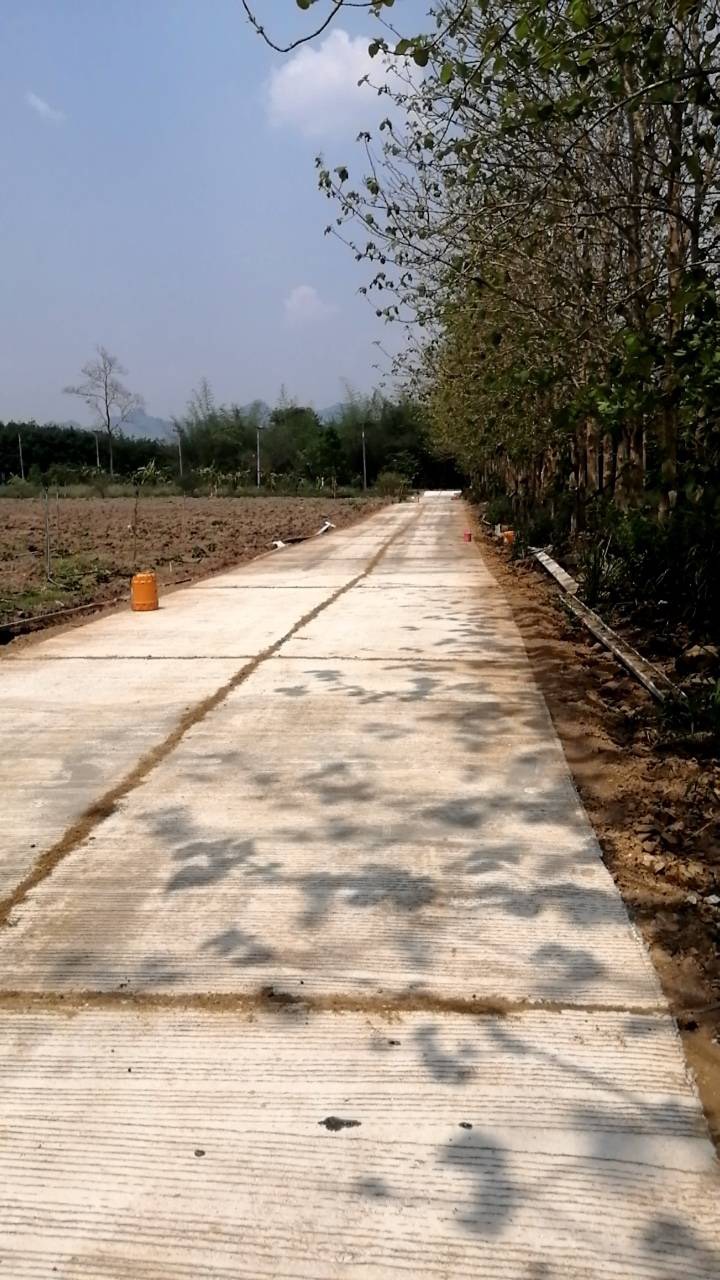 13. โครงการขุดสระน้ำสาธารณะ หมู่ที่ 4โครงการขุดสระน้ำบ้านนายสมมาตร หมู่ที่ 4 โครงการขุดสระน้ำบ้านนางสงวน หมู่ที่ 4 โครงการขุดสระน้ำบ้านลำสมอ หมู่ที่ 4ก่อนดำเนินงาน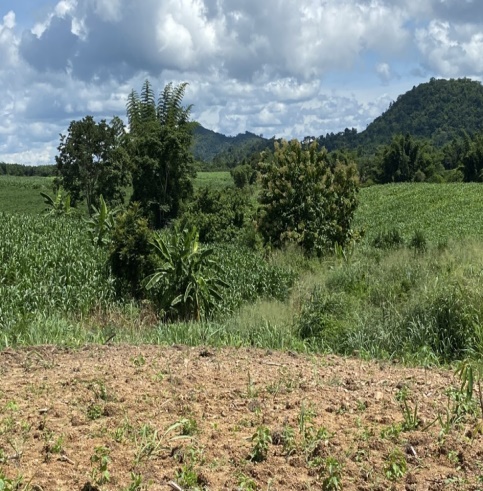 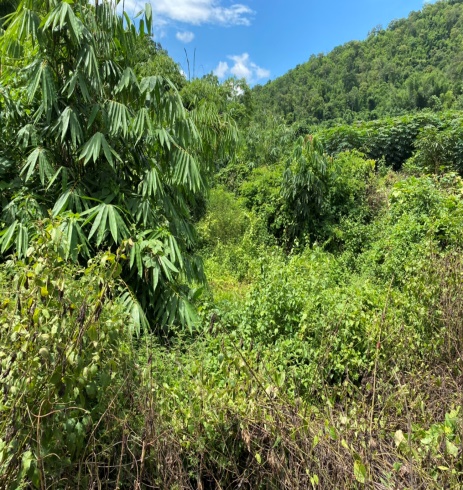 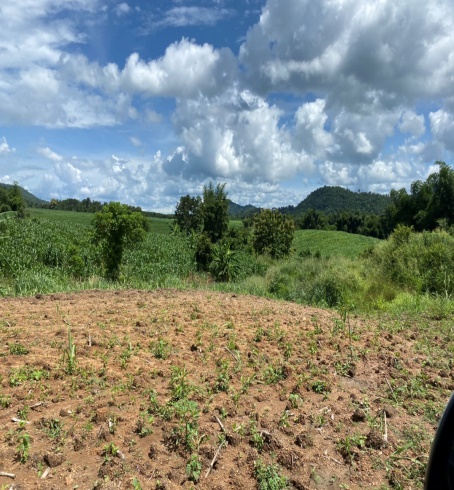 ขณะดำเนินงาน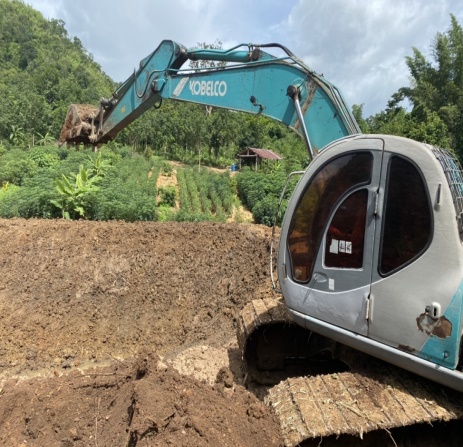 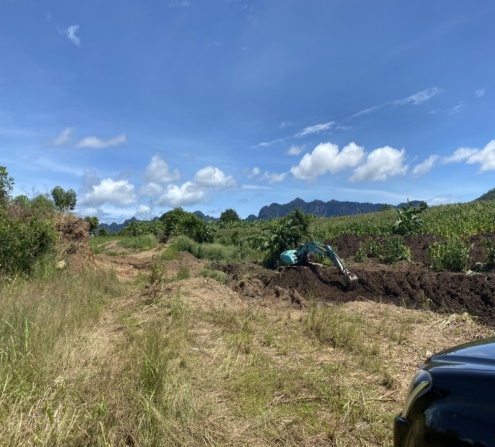 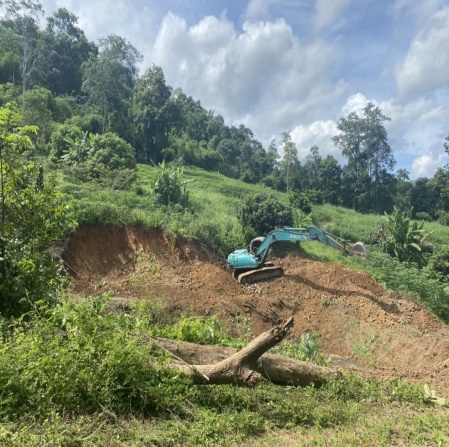 แล้วเสร็จ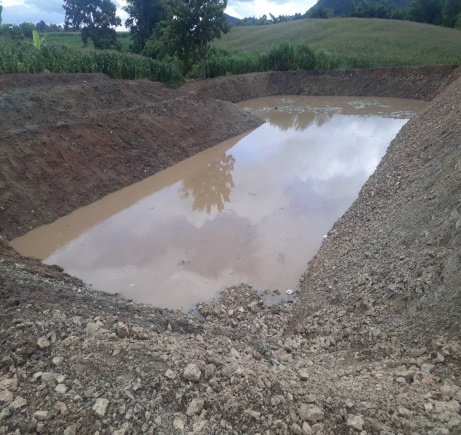 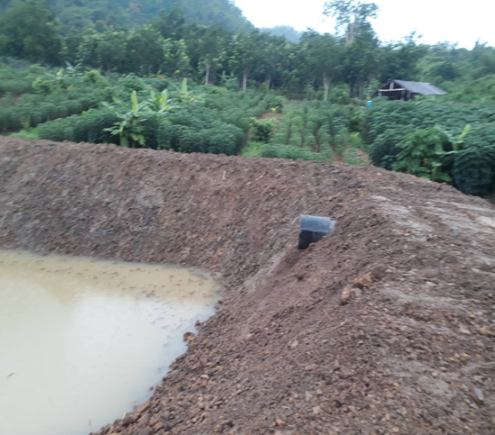 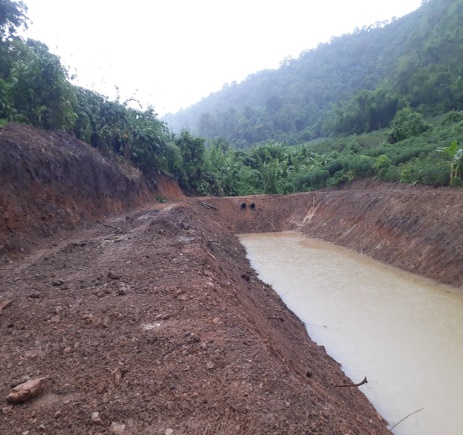 